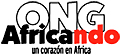 MEMORIA 2015Escolarizaciones de 24 niñX, jóvenes en Senegal:Libros, material escolar, uniformes, clases de apoyo y curso de verano: 792,81€Aportación a la ong hispano/senegalesa Jigeen ak Jigeen (Entre Mujeres) para su proyecto de micro financiación: 500,00€Presidente					SecretarioDaniel Pérez Creus			Juan Díaz SánchezDNI 37 703 722Y				DNI 43 270 573YNombresImporte €Aminata Camara239,35 Ouleye Sy317,10Aimé Louis C. Mizero430,97Emma Mª Niyomugabo344,08 Aimé Justin Hakizimana 243,92 Angelique J. Mendy160,07 Therese E. Mendy160,07Víctor B. Mendy202,76 Jeanot Dacosta396,37Christophe,Simone,Edmond y Madeleine Sarr.Abel, William y Natalie Ngom1.410,15 Abdoulaye Bâ219,52 Aïcha Bâ288,12Rita Mª Jeanne/Anne Grace Bâ y Rose Nancy Niang399,41Fanta Foune Camara161,60Cheickh Ndémane161,60Christiane NGom219,53TOTAL5.798,74